15/09 RM2017Fui  á  fera comprar  uvaEncontrei  uma  corujaEu  pisei  no  rabo  delaMe  chamou  de  cara  suja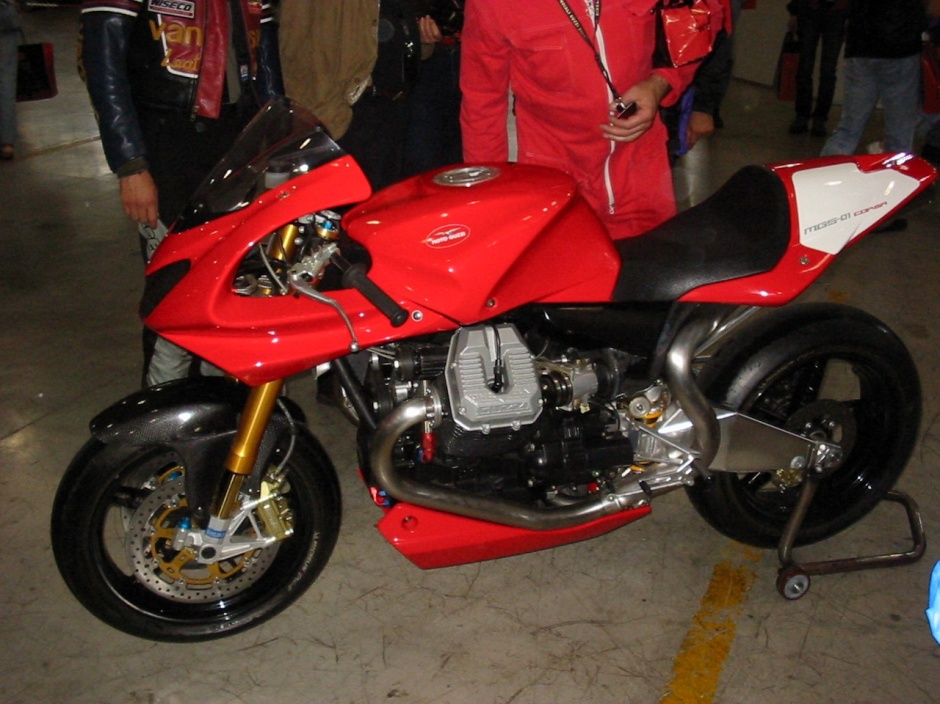 